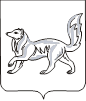 АДМИНИСТРАЦИЯ ТУРУХАНСКОГО РАЙОНАКРАСНОЯРСКОГО КРАЯП О С Т А Н О В Л Е Н И Е06.05.2019                                    с. Туруханск                                         № 431-пОб утверждении положения о порядке подготовки и утверждения документации по планировке территории муниципального образования Туруханский район       В соответствии с Градостроительным кодексом Российской Федерации, Федеральным законом от 06.10.2003 года №131-ФЗ «Об общих принципах организации местного самоуправления в Российской Федерации», руководствуясь статьями 47, 48 Устава муниципального образования Туруханский район, ПОСТАНОВЛЯЮ:  Утвердить положение о порядке подготовки и утверждения документации по планировке территории муниципального образования Туруханский район, согласно приложению.        2. Общему отделу администрации Туруханского района (Е.А. Кунстман)   опубликовать   данное   постановление   в   общественно-политической газете Туруханского района «Маяк Севера» и разместить на официальном сайте муниципального образования Туруханский район в сети Интернет.       3. Контроль за исполнением настоящего постановления возложить на заместителя Главы Туруханского района О.С. Вершинину.        4. Постановление вступает в силу в день официального опубликования в общественно-политической газете Туруханского района «Маяк Севера».Глава Туруханского района                                                            О.И. Шереметьев